Playback video for MDR:Download playback (MDVR player) from http://213.171.205.209:8080/808gps/login.html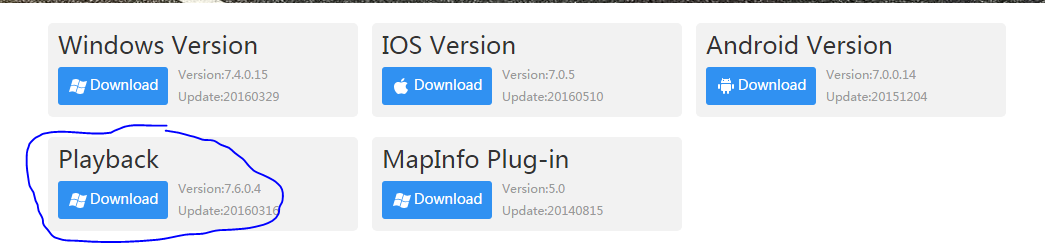 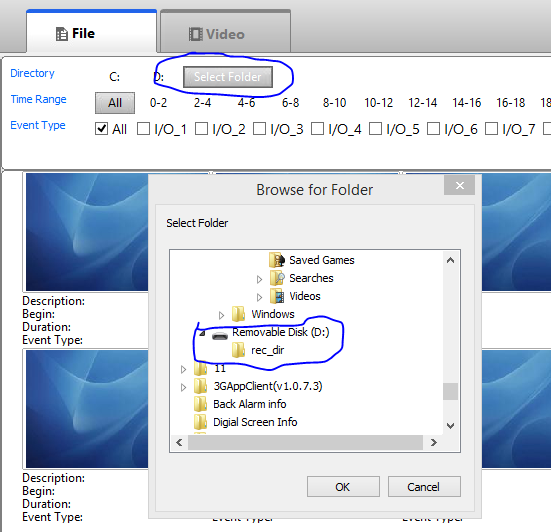 Connect SD Card/HDD to PC and confirm which drive it is (D, E or F). Open MDVR player and select folder and search for SD or HDD. Click on the triangle next to it, a folder called ‘rec_dis’ should drop down which you should click on.After this files will be searching (can take a few minutes).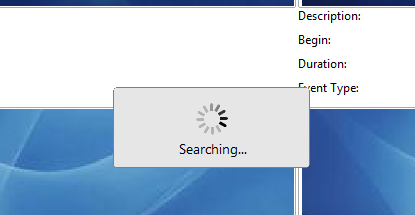 Select date from the calendar and this will display recordings in the timeline below. Double click a certain time on the timeline and this will show the video recording at the time.How to categorise into dates/folders:Click ‘my computer’ and select the hard drive attached i.e. E: or F:Double click on ‘rec_dir’  where you will find the following: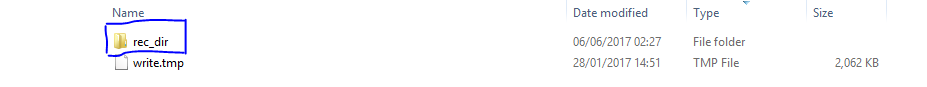 Recordings/files on Hard drive:R20170531-060115NMD25O7F_lj16ebz.264File format description:R = Recording-date YYYYMMDD-TIME 06-01-15am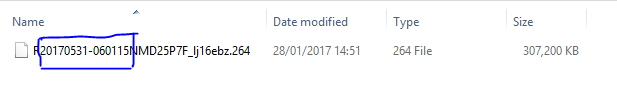 N = Normal 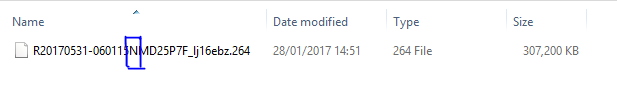 M = Mainstream 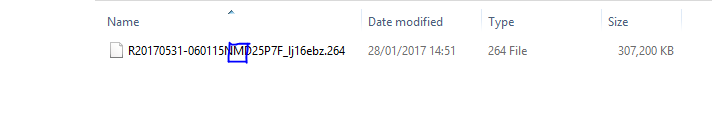 D25 = D1 recording 25fps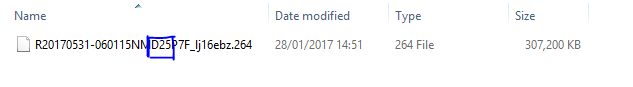 P = Pal 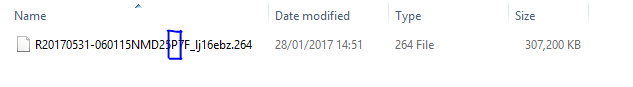 7F = Video Channel Mask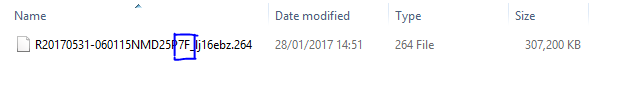 Vehicle Registration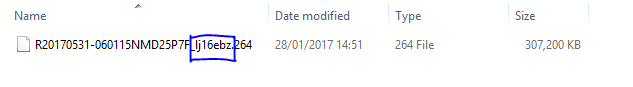 Categorise folders into dates and make a new folder of the date interested i.e. ‘ 05-31’ as this is the day and month shown below.Move all spare files from the date ’05-31’ to the folder.All separate folders are different days and can be viewed day by day.How to save selected footage:Click on AVI converter.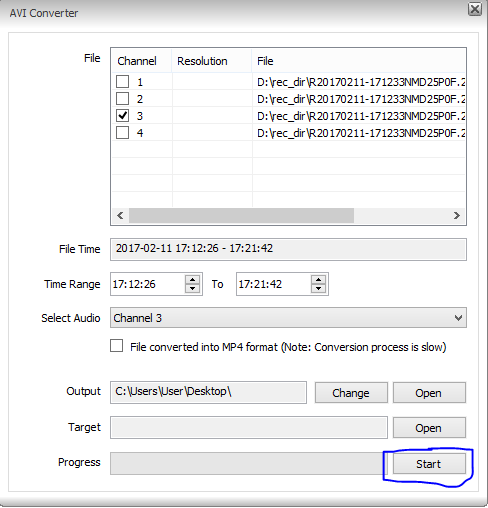 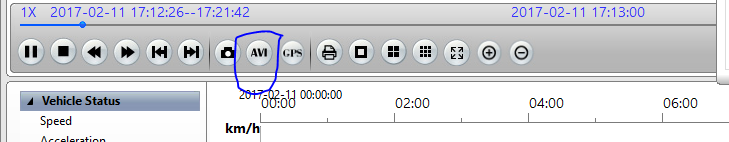 Unselect the channels you don’t want. Change time range to the one of interest.Change output to desktop (or wherever you want the file to be saved). Leave target as blank and then start progress. Should show “AVI conversion successful”.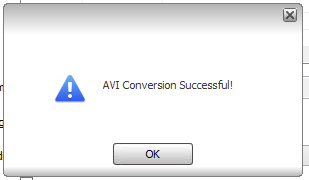 File should be saved on desktopDouble click the video file to play it. If an error persists download VLC media player.Saving Multi Video Footage off HDD to PC: •	Connect hard drive to PC•	Go to My Computer•	Double Click the removable HDD (e: or f:)•	Double Click on "rec_dir" folder•	Select on the Date and Time required (double click)•	This will open the MDVR Player and start playing video footage•	Stop video if required or view•	Click on "AVI Convertor" button•	All Channels should be ticked•	Enter the Time in "Time Range"•	TICK the BOX showing: FILE CONVERTED INTO MP4 FORMAT (this will show all Cameras on 1 video)•	Select where you want the Video Clip to be saved in "Output" (select Desktop for easy access)•	Then click on "Start" button and wait for it to finish download to desktop.•	Close all windows and open Video footage file via "VLC Player".Download link for VLC media player is on Neatcom under links. 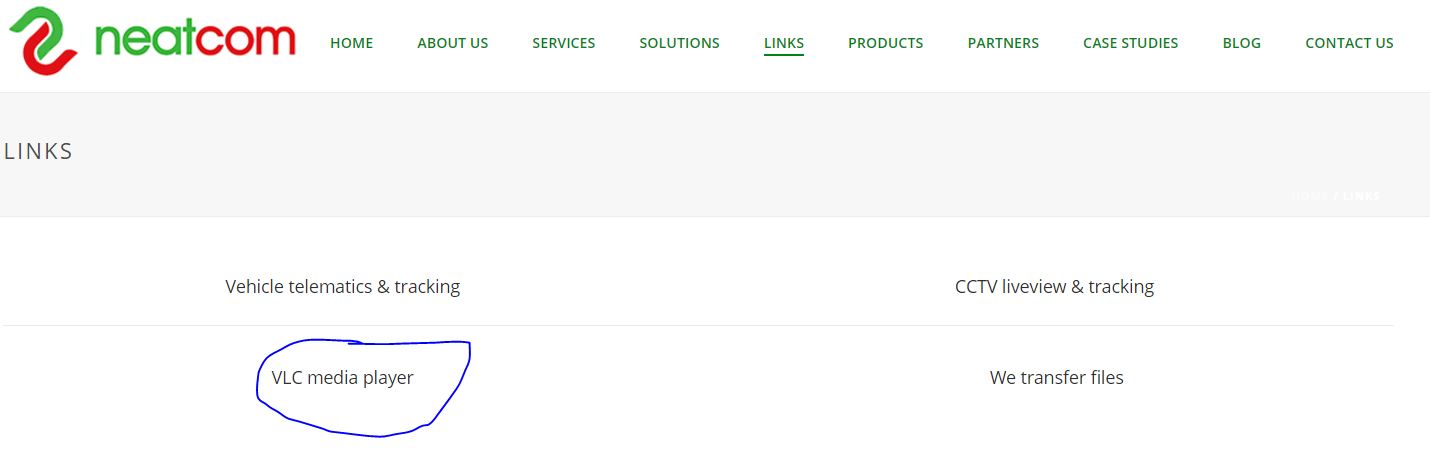 After this has downloaded go on the video file, right click and then on open with VLC media player. 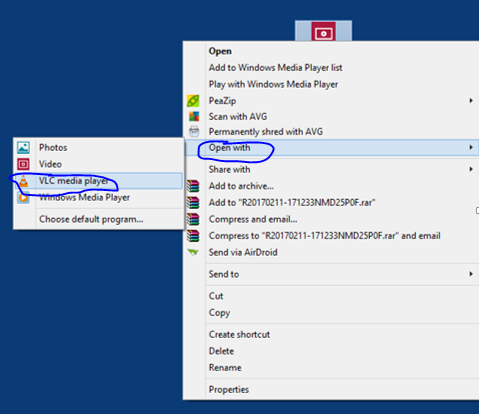 The selected footage should be saved and viewable at choice from here on.